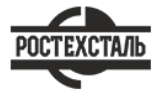 ГОСТ 8479-70Поковки из конструкционной углеродистой и легированной стали. Общие технические условияСтатус: действующийВведен в действие: 1971-01-01Подготовлен предприятием ООО «Ростехсталь» - федеральным поставщиком металлопрокатаСайт www.rostechstal.ru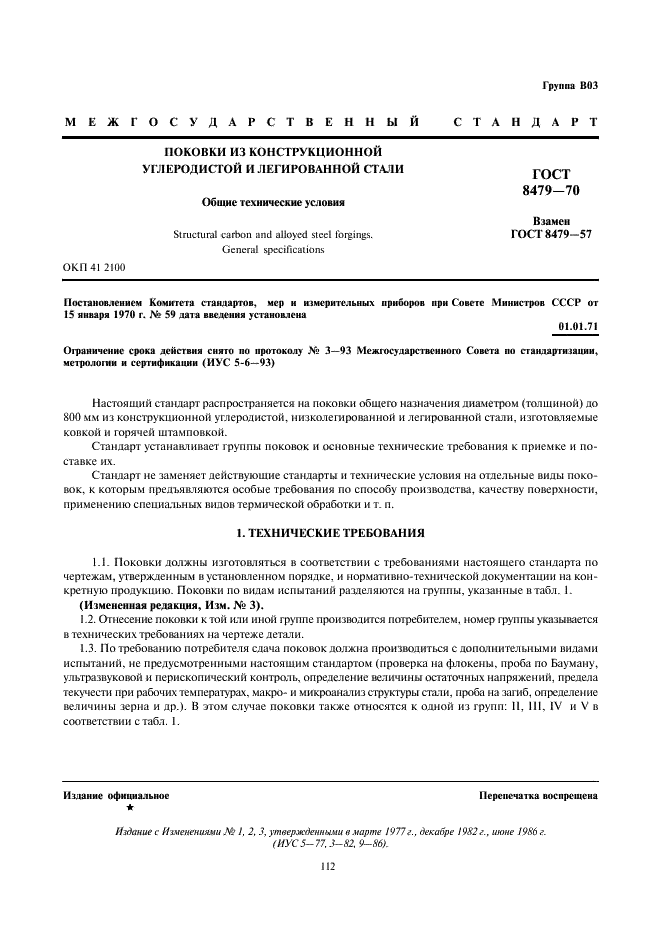 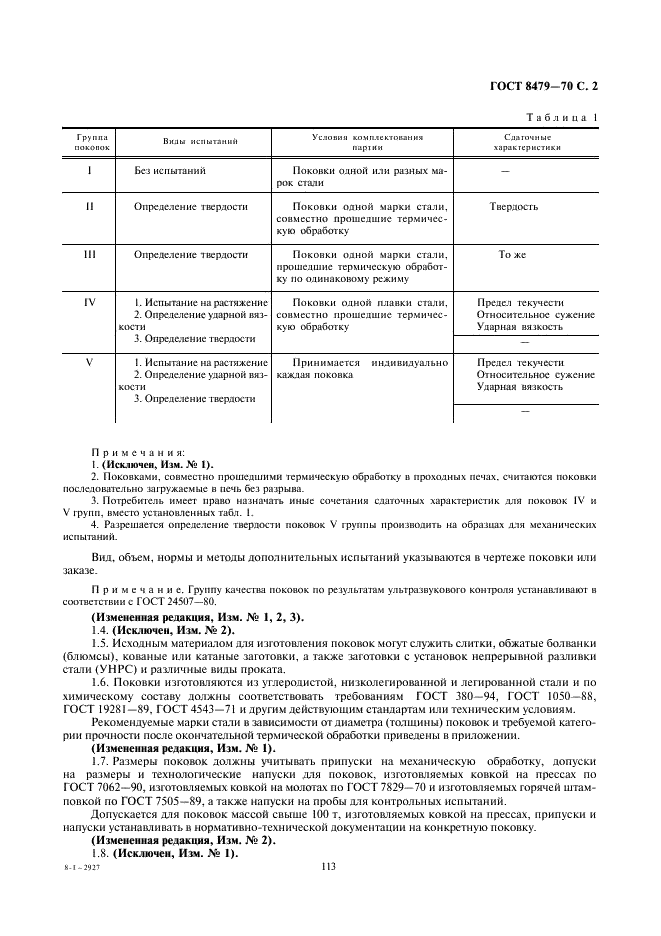 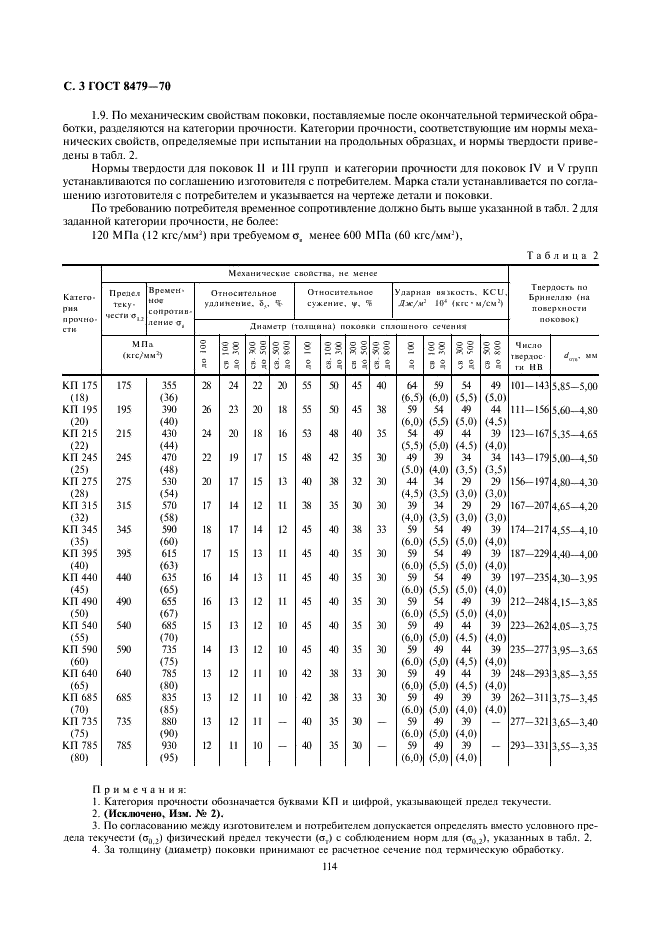 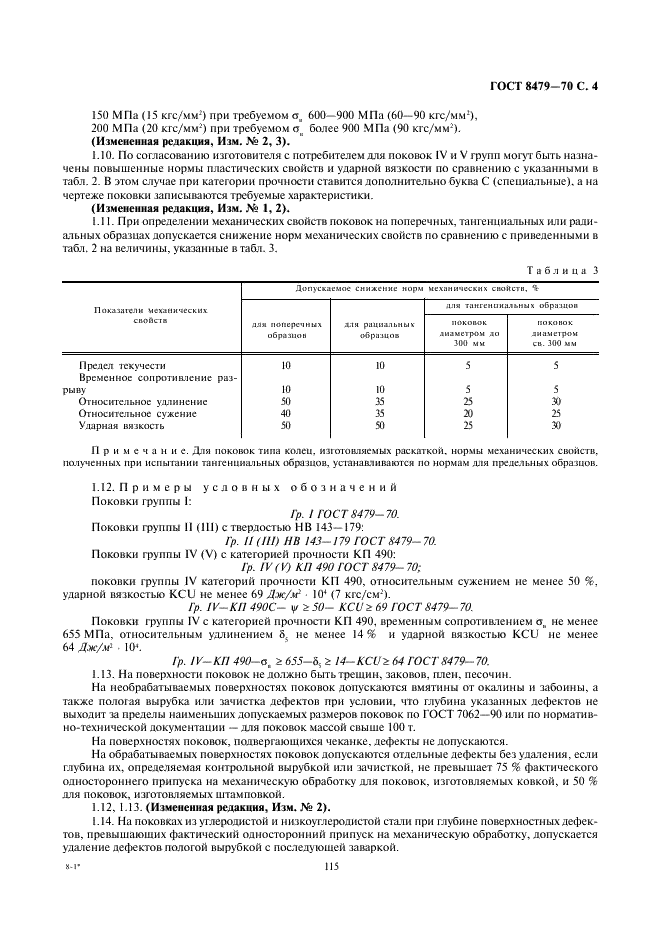 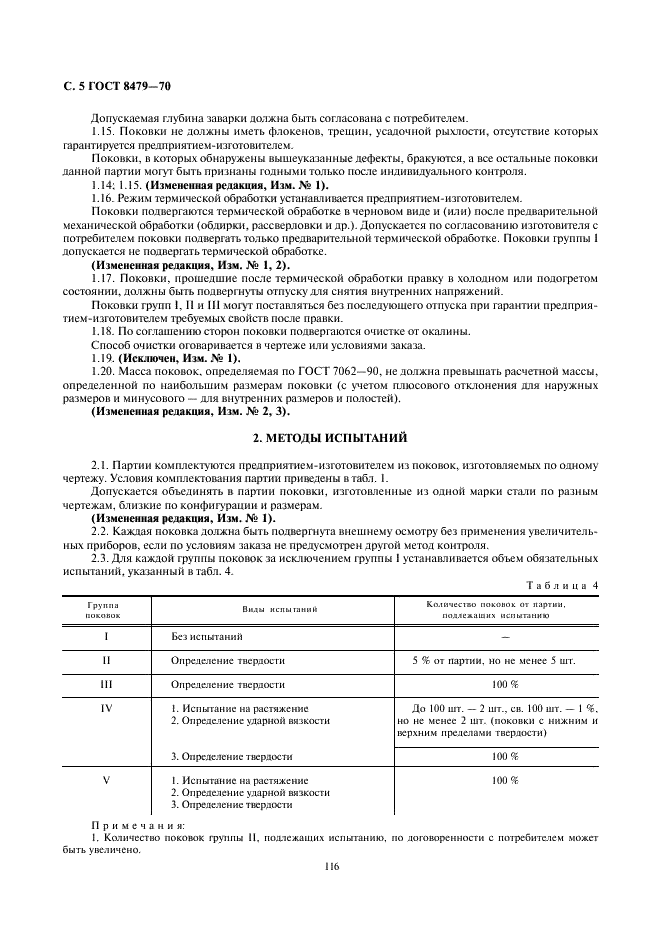 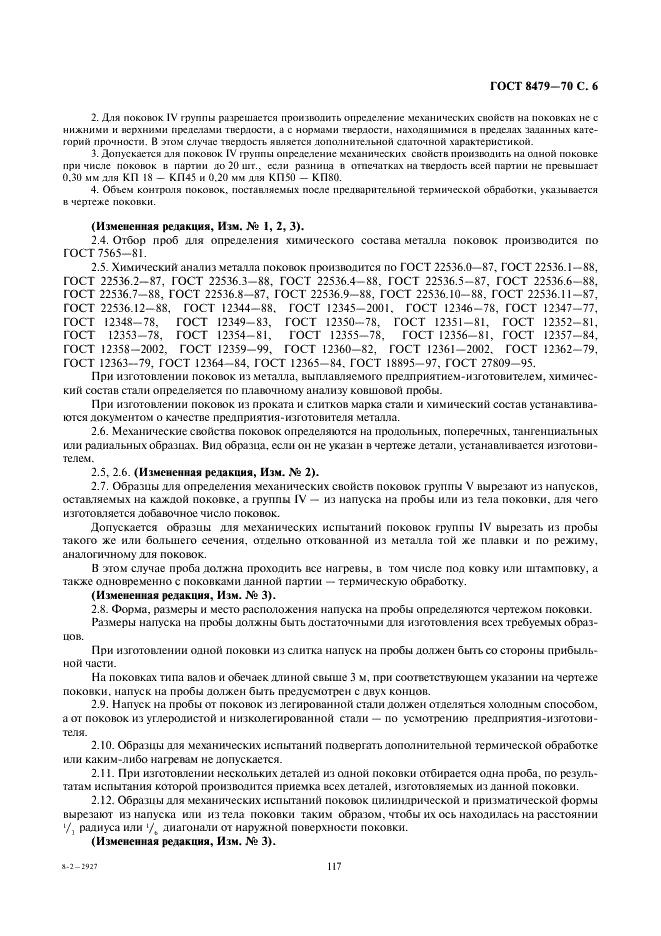 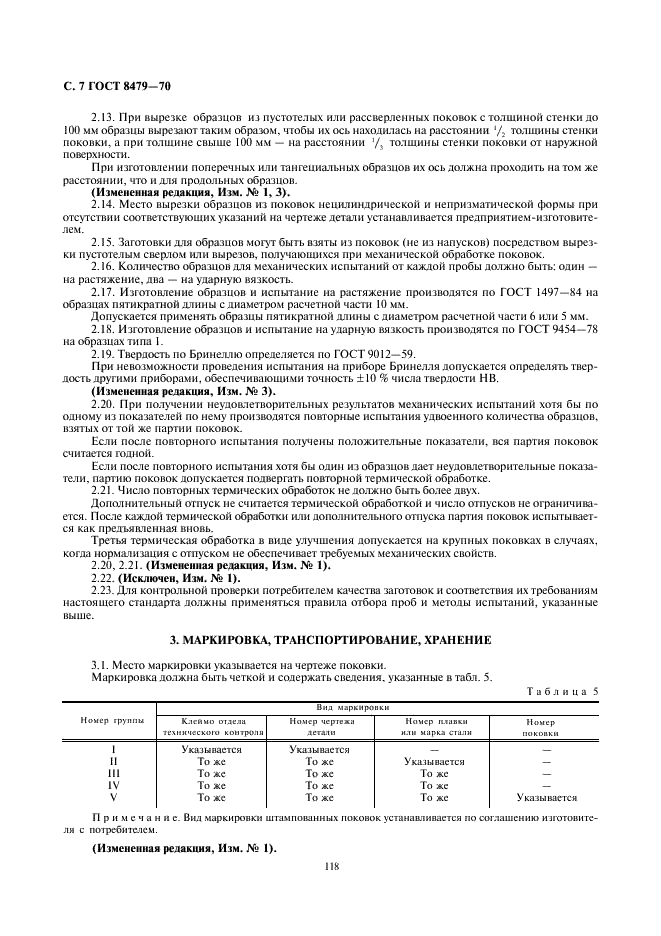 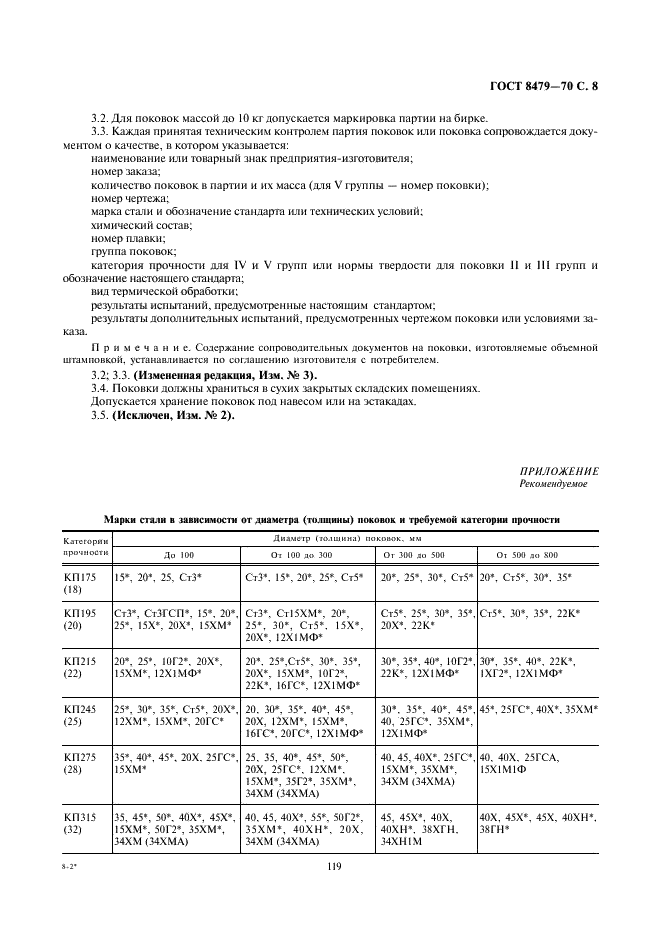 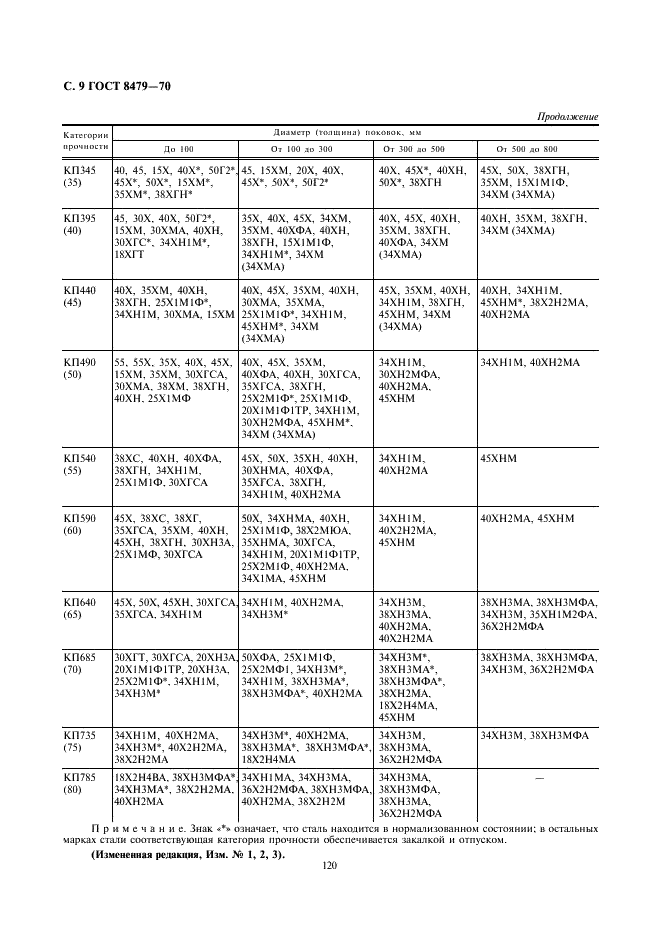 